МИНИСТЕРСТВО ЦИФРОВОГО РАЗВИТИЯ, СВЯЗИИ МАССОВЫХ КОММУНИКАЦИЙ РЕСПУБЛИКИ КОМИПРИКАЗот 26 апреля 2024 г. N 66ОБ УТВЕРЖДЕНИИ ФОРМЫ ЗАЯВКИ НА ПОЛУЧЕНИЕСУБСИДИИ ИЗ РЕСПУБЛИКАНСКОГО БЮДЖЕТА РЕСПУБЛИКИ КОМИСОЦИАЛЬНО ОРИЕНТИРОВАННЫМИ НЕКОММЕРЧЕСКИМИ ОРГАНИЗАЦИЯМИ(ЗА ИСКЛЮЧЕНИЕМ ГОСУДАРСТВЕННЫХ (МУНИЦИПАЛЬНЫХ) УЧРЕЖДЕНИЙ),ОСУЩЕСТВЛЯЮЩИМИ ДЕЯТЕЛЬНОСТЬ ПО УВЕКОВЕЧЕНИЮ ПАМЯТИЗАЩИТНИКОВ ОТЕЧЕСТВА НА 2024 ГОДВ целях реализации постановления Правительства Республики Коми от 31 октября 2019 г. N 517 "О Государственной программе Республики Коми "Социальная защита населения" приказываю:1. Утвердить форму заявки на получение субсидии из республиканского бюджета Республики Коми социально ориентированными некоммерческими организациями (за исключением государственных (муниципальных) учреждений), осуществляющими деятельность по увековечению памяти защитников Отечества на 2024 год согласно приложению.2. Отделу организации работы со средствами массовой информации и издательской деятельности Министерства цифрового развития, связи и массовых коммуникаций Республики Коми разместить настоящий приказ на официальном сайте Министерства цифрового развития, связи и массовых коммуникаций Республики Коми в информационно-телекоммуникационной сети "Интернет".3. Настоящий приказ вступает в силу со дня его подписания.И.о. министраВ.ОСИПОВУтвержденПриказомМинистерства цифрового развития,связи и массовых коммуникацийРеспублики Комиот 26 апреля 2024 г. N 66(приложение)                                   В Министерство цифрового развития, связи                                    и массовых коммуникаций Республики Коми                                     167000, Республика Коми, г. Сыктывкар,                                                 ул. Интернациональная, 108                               от _________________________________________                                  (наименование некоммерческой организации)    Полная информация о некоммерческой организации:    Юридический (почтовый) адрес __________________________________________    Телефон, факс, e-mail _________________________________________________    ИНН/КПП _______________________________________________________________    Банковские реквизиты __________________________________________________                                  ЗАЯВКА             на получение субсидии из республиканского бюджета                Республики Коми социально ориентированными               некоммерческими организациями (за исключением               государственных (муниципальных) учреждений),               осуществляющими деятельность по увековечению                        памяти защитников Отечества    Прошу предоставить субсидию из республиканского бюджета Республики Комив  соответствии  с  Порядком  предоставления  из  республиканского  бюджетаРеспублики    Коми    субсидий    социально ориентированным  некоммерческиморганизациям, осуществляющим деятельность по увековечению памяти защитниковОтечества  (Приложение  1.17)  Государственной  программы  Республики  Коми"Социальная  защита  населения",  утвержденной постановлением ПравительстваРеспублики  Коми  от  31 октября 2019 г. N 517 "О Государственной программеРеспублики  Коми  "Социальная  защита  населения" на финансовое обеспечениезатрат, связанных с___________________________________________________________________________                           (наименование затрат)    К заявке прилагаются:___________________________________________________________________________       (указываются документы, представляемые для получения субсидии   в соответствии с Порядком предоставления из республиканского бюджета     Республики Коми субсидий социально ориентированным некоммерческим         организациям, осуществляющим деятельность по увековечению                       памяти защитников Отечества)    Настоящей заявкой подтверждаю следующее:    1)   сведения  и  документы,  представленные  для  получения  субсидии,достоверны;    2)  некоммерческая  организация  не  является  иностранным  юридическимлицом,  в  том  числе  местом регистрации которого является государство илитерритория,  включенные  в  утверждаемый  Министерством финансов РоссийскойФедерации перечень государств и территорий, используемых для промежуточного(офшорного)  владения  активами  в  Российской  Федерации (далее - офшорныекомпании),  а  также  российским юридическим лицом, в уставном (складочном)капитале  которого  доля прямого или косвенного (через третьих лиц) участияофшорных  компаний  в  совокупности  превышает  25  процентов (если иное непредусмотрено  законодательством  Российской  Федерации).  При расчете долиучастия   офшорных  компаний  в  капитале  российских  юридических  лиц  неучитывается  прямое  и (или) косвенное участие офшорных компаний в капиталепубличных  акционерных  обществ  (в  том  числе  со  статусом международнойкомпании),  акции  которых обращаются на организованных торгах в РоссийскойФедерации,  а  также  косвенное участие офшорных компаний в капитале другихроссийских   юридических   лиц,  реализованное  через  участие  в  капиталеуказанных публичных акционерных обществ;    3)  некоммерческая  организация  не  находится  в перечне организаций ифизических  лиц,  в отношении которых имеются сведения об их причастности кэкстремистской деятельности или терроризму;    4)  некоммерческая  организация  не  находится  в составляемых в рамкахреализации  полномочий,  предусмотренных  главой  VII  Устава  ООН, СоветомБезопасности  ООН  или  органами,  специально  созданными  решениями СоветаБезопасности  ООН,  перечнях  организаций  и  физических  лиц,  связанных стеррористическими  организациями  и  террористами  или  с  распространениеморужия массового уничтожения;    5)  некоммерческая организация не получает средства из республиканскогобюджета  Республики  Коми  в  соответствии  с  иными нормативными правовымиактами Республики Коми на цель, указанную в пункте 4 настоящего Порядка;    6)   некоммерческая  организация  не  является  иностранным  агентом  всоответствии  с  Федеральным  законом  "О  контроле  за  деятельностью лиц,находящихся под иностранным влиянием";    7)  у  некоммерческой  организации  на  едином  налоговом счете на датуформирования  справки  налогового органа, сформированной не ранее чем за 10рабочих  дней  до  даты подачи заявки, отсутствует или не превышает размер,определенный  пунктом  3 статьи 47 Налогового кодекса Российской Федерации,задолженность  по  уплате  налогов,  сборов  и  страховых взносов в бюджетыбюджетной системы Российской Федерации;    8)  у некоммерческой организации отсутствуют просроченная задолженностьпо  возврату  в  республиканский  бюджет  Республики  Коми,  иных субсидий,бюджетных   инвестиций,   а  также  иная  просроченная  (неурегулированная)задолженность  по  денежным  обязательствам  перед республиканским бюджетомРеспублики  Коми  (за  исключением  случаев,  установленных  соответственновысшим исполнительным органом РеспубликиКоми);    9) некоммерческая организация не находится в процессе реорганизации (заисключением  реорганизации  в  форме  присоединения  к  юридическому  лицу,являющемуся  получателем субсидии (участником отбора), другого юридическоголица),  ликвидации,  в  отношении  его  не  введена  процедура банкротства,деятельность   некоммерческой  организации  не  приостановлена  в  порядке,предусмотренном законодательством Российской Федерации;    10)   у   некоммерческой   организации   отсутствует  задолженность  попредставлению  отчетности  об осуществлении расходов источником финансовогообеспечения  которого  является  субсидия  в  предыдущем  финансовом году всоответствии  с  заключенными  соглашениями  о предоставлении субсидии (дляполучавших субсидии в предыдущем финансовом году);    11)   в   реестре   дисквалифицированных  лиц  отсутствуют  сведения  одисквалифицированных  руководителе,  членах  коллегиального исполнительногооргана,  лице, исполняющем функции единоличного исполнительного органа, илиглавном бухгалтере (при наличии) некоммерческой организации;    Руководитель ____________________/__________/___________________/                  (указать должность) (подпись) (расшифровка подписи)    М.П. (при наличии)    Главный бухгалтер _________________/______________________                          (подпись)      (расшифровка подписи)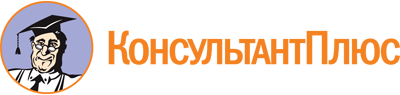 Приказ Минцифры Республики Коми от 26.04.2024 N 66
"Об утверждении формы заявки на получение субсидии из республиканского бюджета Республики Коми социально ориентированными некоммерческими организациями (за исключением государственных (муниципальных) учреждений), осуществляющими деятельность по увековечению памяти защитников Отечества на 2024 год"Документ предоставлен КонсультантПлюс

www.consultant.ru

Дата сохранения: 26.05.2024
 